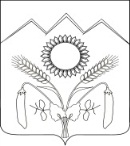 СОВЕТ УНАРОКОВСКОГО СЕЛЬСКОГО ПОСЕЛЕНИЯ МОСТОВСКОГО  РАЙОНА РЕШЕНИЕ                                             _______________                                                                                  № ______     село УнароковоО признании  утратившими силу некоторых решений Совета Унароковского сельского поселения Мостовского района 	   В соответствии с Федеральными законами  от  6 октября 2003 года №131-ФЗ «Об общих принципах организации местного самоуправления в Российской Федерации», от 25 декабря 2008 года № 273-ФЗ «О противодействии коррупции», законами Краснодарского края 25 июля 2017 года № 3655-КЗ " О порядке предоставления гражданами, претендующими на замещение муниципальных должностей, и лицами, замещающими муниципальные должности, сведений о своих доходах, расходах, об имуществе и обязательствах имущественного характера, а также о доходах, расходах, об имуществе и обязательствах имущественного характера своих супруг (супругов) и несовершеннолетних детей", от 25 июля 2017 года № 3653-КЗ "О порядке осуществления проверки достоверности и полноты сведений о доходах, расходах, об имуществе и обязательствах имущественного характера, представляемых гражданами, претендующими на замещение муниципальных должностей, и лицами, замещающими муниципальные должности",  Совет  Унароковского сельского поселения Мостовского  района   р е ш и л :1. Признать утратившим силу решение Совета Унароковского сельского поселения Мостовского района от 20 февраля 2016 года № 76  «О предоставлении депутатами Совета Унароковского сельского поселения Мостовского района сведений о доходах, расходах, об имуществе и  обязательствах имущественного характера, а также сведений о доходах, расходах, об имуществе и обязательствах имущественного характера своих супруги (супруга) и несовершеннолетних детей».2.  Признать утратившим силу решение Совета Унароковского сельского поселения Мостовского района от 20 апреля 2016 года № 87 «О внесении изменений в решение совета Унароковского сельского поселения Мостовского района от 20 февраля 2016 года № 76   «О предоставлении депутатами Совета Унароковского сельского поселения Мостовского района сведений о доходах, расходах, об имуществе и  обязательствах имущественного характера, а также сведений о доходах, расходах, об имуществе и обязательствах имущественного характера своих супруги (супруга) и несовершеннолетних детей».3. Разместить настоящее решение на официальном сайте администрации Унароковского сельского поселения Мостовского района  в информационно-телекоммуникационной сети «Интернет».4. Контроль за выполнением настоящего решения возложить на  комиссию по социальным вопросам (Худобина).5. Решение вступает в силу со дня его обнародования. Глава Унароковского сельского поселения                                                                              И.И.Скобелев